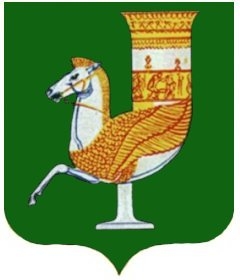 П  О  С  Т  А  Н  О  В  Л  Е  Н  И  Е   АДМИНИСТРАЦИИ   МУНИЦИПАЛЬНОГО  ОБРАЗОВАНИЯ «КРАСНОГВАРДЕЙСКИЙ  РАЙОН»От 21.09.2020г.  № 593с. КрасногвардейскоеО внесении изменений и дополнений в приложение к постановлению администрации МО «Красногвардейский район» № 728 от 15.11.2019 г. «Об утверждении административного регламента администрации МО «Красногвардейский район» по предоставлению муниципальной услуги «Выдача уведомления о соответствии построенных или реконструированных объектов индивидуального жилищного строительства или садового дома требованиям законодательства о градостроительной деятельности»Рассмотрев приказ Комитета Республики Адыгея по архитектуре и градостроительству от 13.03.2020 № 9-од «О внесении изменений в приказ Комитета Республики Адыгея по архитектуре и градостроительству от 17.10.2019 № 31-од «Об утверждении типовых проектов административных регламентов предоставления муниципальных услуг в сфере индивидуального жилищного строительства», в целях приведения в соответствие с действующим законодательством  нормативных правовых актов администрации МО «Красногвардейский район», руководствуясь постановлением администрации МО «Красногвардейский район» № 583 от 10.10.2011 года «О разработке и утверждении административных регламентов исполнения муниципальных функций и административных регламентов предоставления муниципальных услуг», Уставом МО «Красногвардейский район»ПОСТАНОВЛЯЮ:1. Внести следующие изменения и дополнения в приложение к постановлению администрации МО «Красногвардейский район» № 728 от 15.11.2019 г. «Об утверждении административного регламента администрации МО «Красногвардейский район» по предоставлению муниципальной услуги «Выдача уведомления о соответствии построенных или реконструированных объектов индивидуального жилищного строительства или садового дома требованиям законодательства о градостроительной деятельности»: 1.1 пункт 53 изложить в новой редакции следующего содержания:«53. Муниципальная услуга по экстерриториальному принципу не предоставляется, за исключением случая подачи, документов необходимых для предоставления муниципальной услуги через МФЦ.Подача заявления и документов, необходимых для получения государственной услуги осуществляется в любом МФЦ (структурном подразделении МФЦ) по выбору заявителя независимо от его места жительства или места пребывания на территории Республики Адыгея.»;1.2 дополнить новыми пунктами 109 и 110 следующего содержания: «109. В случае подачи документов, необходимых для предоставления муниципальной услуги по экстерриториальному принципу в МФЦ, расположенный за пределами территории (наименование муниципального образования), направление документов из МФЦ в (наименование органа местного самоуправления) осуществляется в электронной форме. 110. Документы, направляемые из МФЦ в (наименование органа местного самоуправления) в электронной форме, подписываются МФЦ усиленной квалифицированной электронной подписью в соответствии с требованиями Федерального закона от 6 апреля 2011 года № 63-ФЗ «Об электронной подписи» и Правилами использования усиленной квалифицированной электронной подписи при обращении за получением государственных и муниципальных услуг, утвержденными постановлением Правительства Российской Федерации от 25 августа 2012 года № 852 «Об утверждении Правил использования усиленной квалифицированной электронной подписи при обращении за получением государственных и муниципальных услуг и о внесении изменения в Правила разработки и утверждения административных регламентов предоставления государственных услуг».».2. Опубликовать настоящее постановление в газете Красногвардейского района «Дружба» и разместить на официальном сайте администрации района в сети «Интернет». 3. Контроль за исполнением данного постановления возложить на отдел архитектуры и градостроительства администрации МО «Красногвардейский район».	4. Настоящее постановление вступает в силу с момента его опубликования.И.о. главы МО «Красногвардейский   район»		             		    А.А. Ершов        